ZOEKTOCHT OP HET STRAND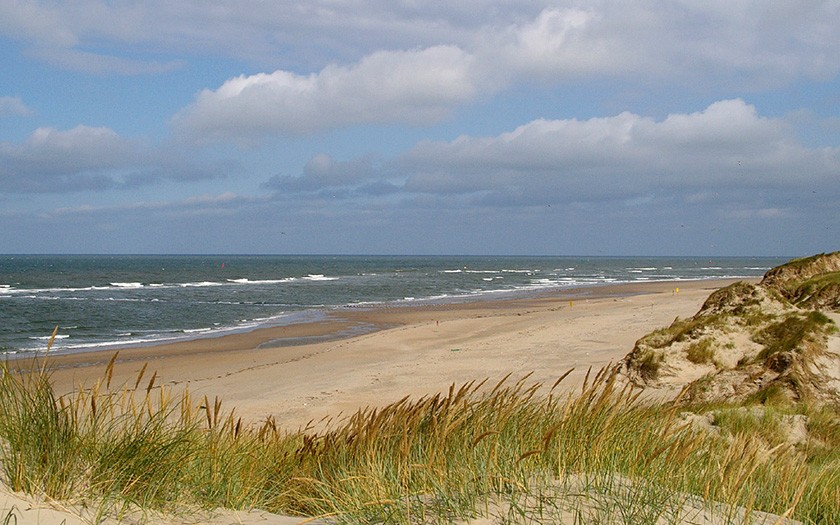 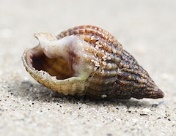 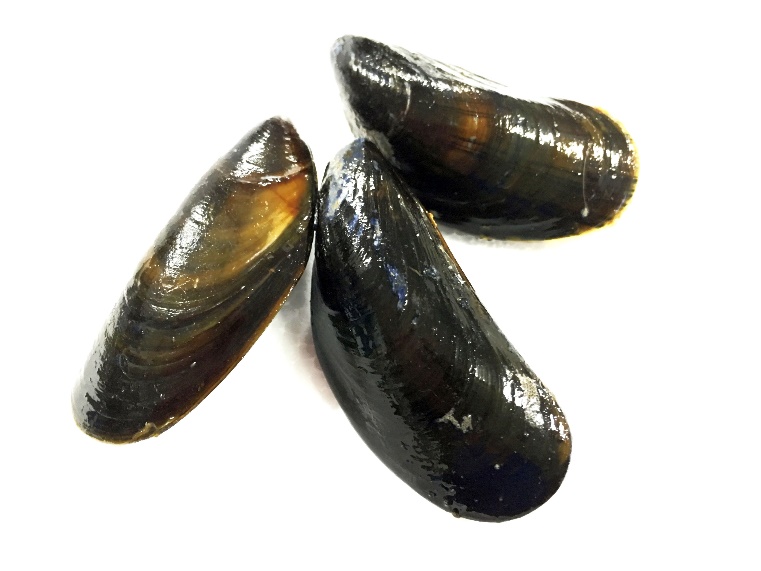 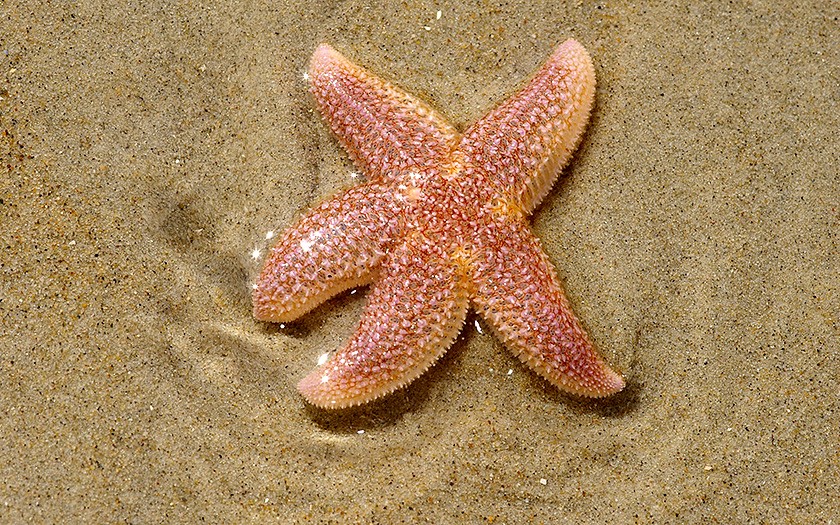 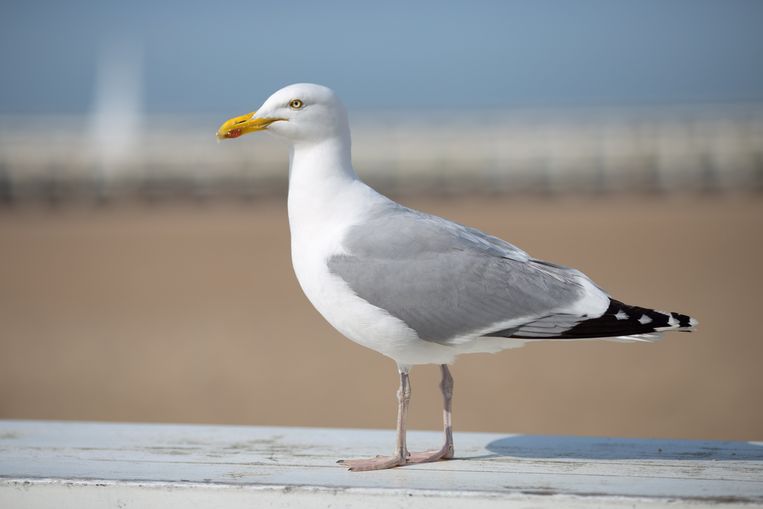 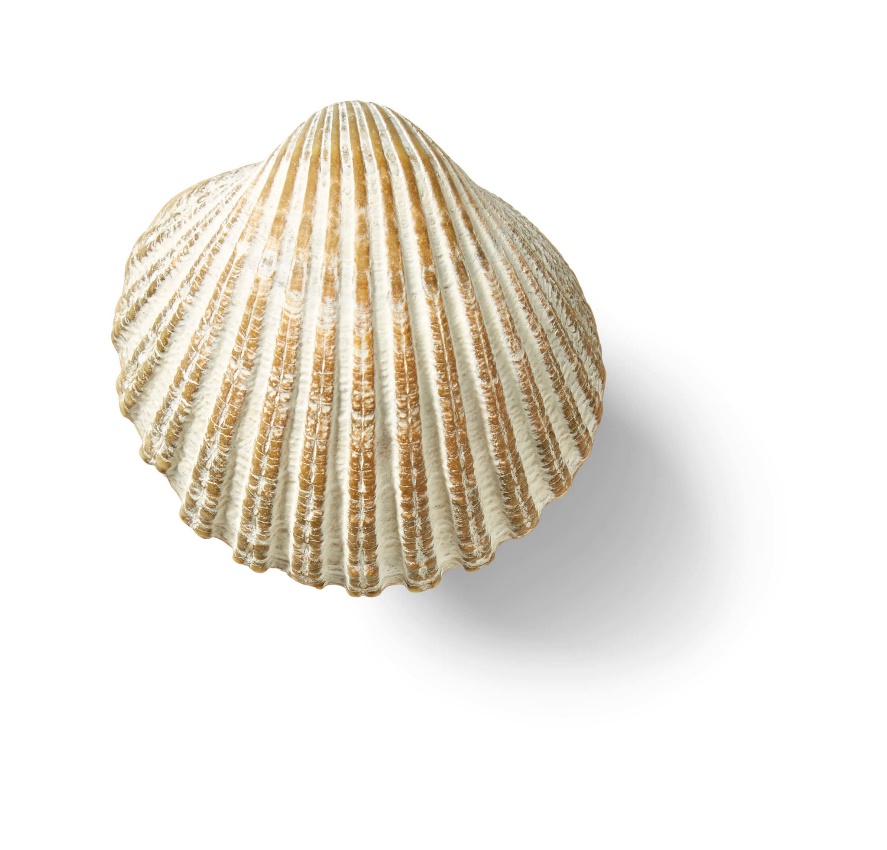 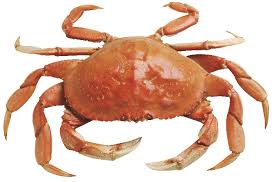 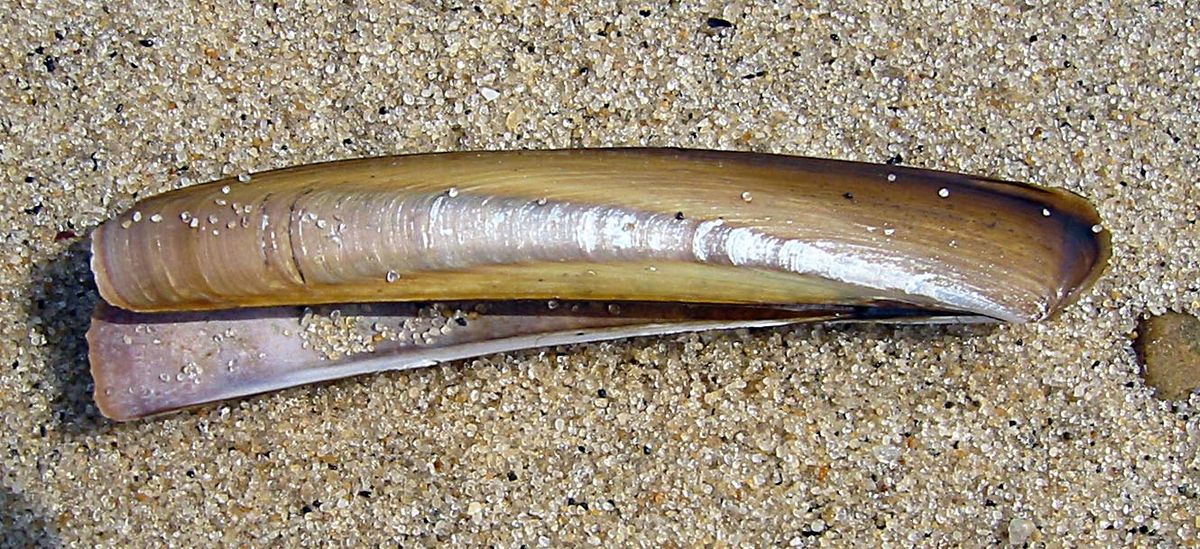 